Procurement Activity Plan 2023/2024Casterton Memorial Hospital is looking to develop long term partnerships with suppliers that are adaptable and innovative, who take accountability, and who can help deliver real and lasting value.To effectively and efficiently procure goods and services across the organisation to obtain the best value for money and economies of scale, Casterton Memorial Hospital’s procurement activity plan is aligned to its priorities and strategies.When sourcing goods and services from the market, Casterton Memorial Hospital is committed to open, fair, and transparent sourcing processes.This Procurement Activity Plan provides a summary of the major procurement activities in the non-salary area of organisational expenditure and provides potential suppliers advance knowledge of anticipated procurements activity over the next 12-18 months.The Procurement Activity Plan will be reviewed and updated as required, based on the best information available at the time of publication.Disclaimer:All planned procurement activities are subject to revision or cancellation. The information in this annual Procurement Activity Plan is provided for planning purposes only and it does not present a solicitation or constitute a request for proposal, nor is it a commitment by Casterton Memorial Hospital to purchase the described goods or services. There is no obligation to respond to or return any unsolicited bids received.SUPPLIERS TO NOTE:Casterton Memorial Hospital strongly support the Victorian Government’s initiatives in Social Procurement Framework, Local Jobs First, Supplier Code of Conduct and the Federal Government’s Modern Slavery Act.Suppliers are encouraged to make themselves familiar with these requirements when considering to submit tenders / quotes for any of the above procurement activities. Further information can be found at:Social Procurement Framework: https://www.buyingfor.vic.gov.au/social-procurement-framework-and-guides Local Jobs First: https://www.buyingfor.vic.gov.au/local-jobs-first Supplier Code of Conduct: https://www.buyingfor.vic.gov.au/supplier-code-conduct Modern Slavery Act: https://www/homeaffairs.gov.au/criminal-justice/files/files/mordern-slavery-reporting-entities.pdf Casterton  Hospital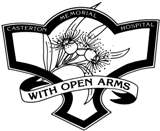 Casterton  Hospital     Title:      Procurement Activity Plan     Title:      Procurement Activity Plan     Manual:      Hospital PolicyType:      PolicyCategoryDescriptionContact PersonEstimated QuarterFacilities Management & Maintenance contractsMrs Loren Hulm,  CSOQ4 23/24Facilities Management & Maintenance contractsInternal/External construction worksAir ConditioningMrs Loren Hulm,  CSOQ4 23/24Non-clinical Support ServicesRecruitment ServicesMrs Loren Hulm,  CSOQ3 23/24Non-clinical Support ServicesPrinting ServicesMrs Loren Hulm,  CSOQ3 23/24Non-clinical Support ServicesMarketing & Advertising ServicesMrs Loren Hulm,  CSOQ3 23/24Non Clinical Support SuppliesMeat & Poultry ProductsFresh Fruits & VegetablesMrs Loren Hulm, CSOQ4 23/24Medical Equipment Servicing & MaintenanceServicing of Medical Gas Systems & EquipmentMrs Loren Hulm,  CSOQ3 23/24Medical Equipment Servicing & MaintenanceServicing of Vaccine FridgesMrs Loren Hulm,  CSOQ3 23/24Medical Equipment Servicing & MaintenanceMrs Loren Hulm,  CSOQ3 23/24EquipmentRadiology EquipmentMrs Loren Hulm,  CSOQ2 23/24Q1 23/24Q2 23/24Q2 23/24Q3 23/24Q4 23/24EquipmentKitchen OvensMrs Loren Hulm,  CSOQ2 23/24Q1 23/24Q2 23/24Q2 23/24Q3 23/24Q4 23/24EquipmentRecliner Chairs – Residential CareMrs Loren Hulm,  CSOQ2 23/24Q1 23/24Q2 23/24Q2 23/24Q3 23/24Q4 23/24EquipmentHospital BedsMattresses Core IT Network upgradeMrs Loren Hulm,  CSOQ2 23/24Q1 23/24Q2 23/24Q2 23/24Q3 23/24Q4 23/24